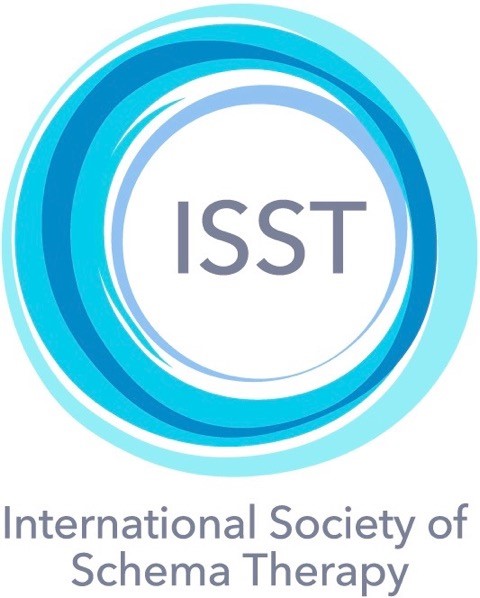 REGISTRATION FORM: online group for new schema therapistsMeeting Thursdays Sept 13, October 4, November 1, December 611am – 12:15pm/ Pacific Time We are asking that you respond to all the questions below in order to create an exceptional group experience.NAME & Email: Where do you live?Do you have a professional license & in what discipline? Where do you work? List areas of specialization or special interest:List your level of experience in learning schema therapy:Check which best applies:___I am certified (if so at what level?)___I am working towards certification___I want to learn about schema therapy but am not interested in certificationList at least 3 reasons why you want to join the group and what you hope to gain from it?Complete and return to:krudlinlcsw@att.net  OR  dr.evangelia.anthis@gmail.com